5/25/2023Meet Stacy and Steve! Stacy and Steve are against Stigma. Over the next four months, while we highlight the results from the Behavioral Health Initiative (BHI) Reduce Substance-Use Disorder Stigma Survey, Stacy and Steve will also be providing insight into stigma reduction and other helpful tips.To read more about the survey results and resources available, please visit: https://northernmichiganchir.org/northwest-chir/behavioral-health-initiative/stigma-substance-use-disorders/ 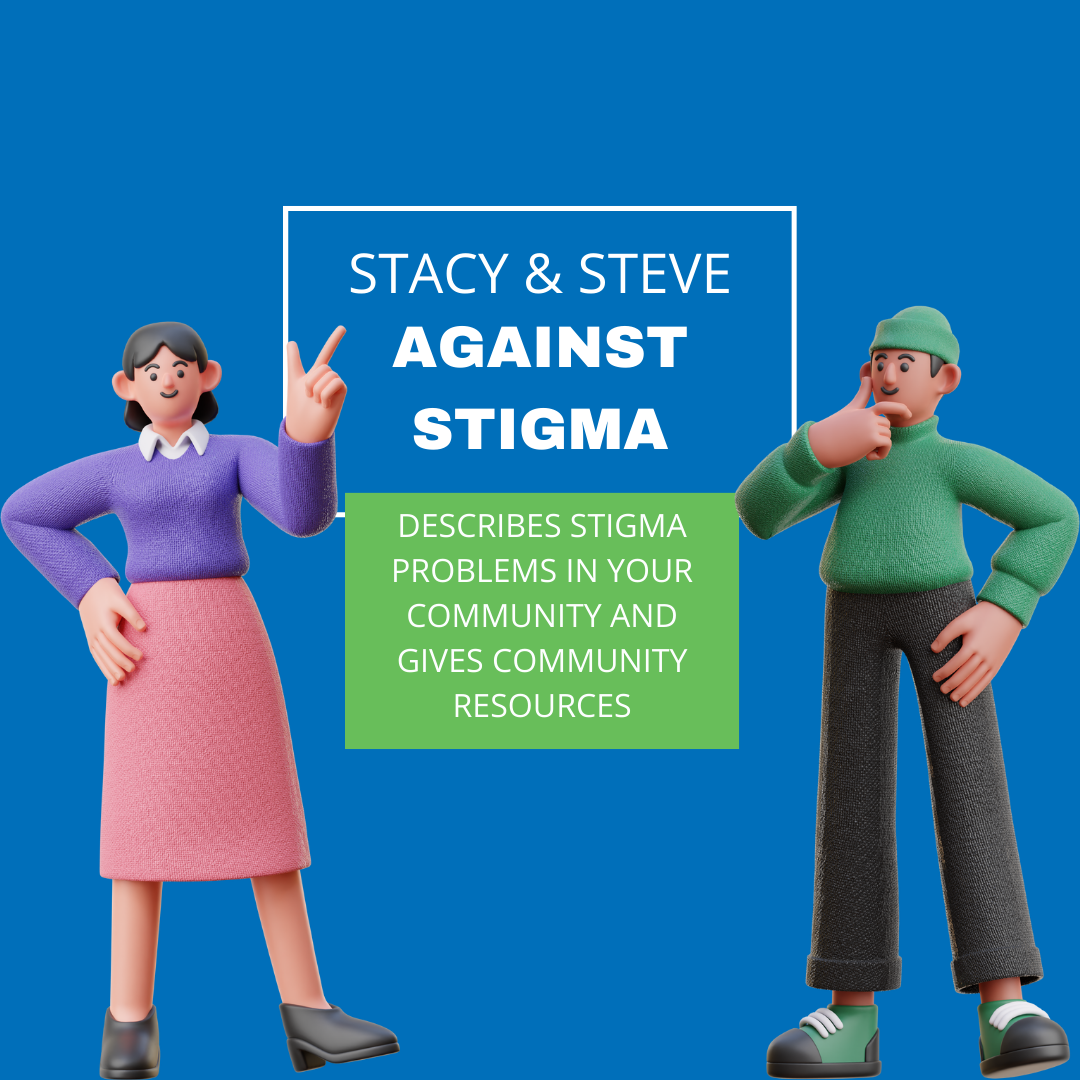 